Should TikTok be Banned? Exploring the Pros and ConsShould TikTok be Banned?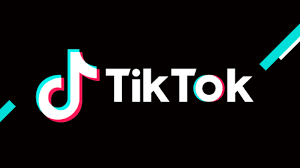 In the modern era, social media platforms have revolutionised how people connect, communicate, and share content. TikTok is one platform that has gained immense popularity in recent years. TikTok has become a global sensation with its short-form videos and wide-ranging user base. Nevertheless, its rapid rise has also raised concerns about its impact on society, particularly among younger users. This essay delves into the pros and cons of TikTok to determine whether a ban on the platform would be justified.https://youtu.be/0A6JQx-8GDQ?si=UFir-kxFUP4OlJbLShould TikTok be Banned?: The Pros of TikTokCreativity and Expression: TikTok has provided an unprecedented outlet for creativity and self-expression. Users can create and share short videos encompassing music, dance, comedy, and various other forms of artistic expression. This platform has enabled individuals to showcase their talents and connect with like-minded creators globally.Entertainment and Engagement: TikTok has become a source of entertainment for millions, offering bite-sized, engaging content. The platform's algorithm curates content tailored to individual preferences, ensuring users are exposed to videos that align with their interests. This contributes to a unique and personalised user experience.Community Building: TikTok has facilitated the formation of communities based on shared interests. Users can participate in challenges, trends, and duets, fostering a sense of belonging and camaraderie among users who might be geographically distant but connected through their content.Educational Value: While frequently associated with entertainment, TikTok has also been a platform for disseminating educational content. From DIY tutorials to quick explanations of complex concepts, TikTok's format has effectively delivered knowledge in an accessible and engaging manner.Entrepreneurship Opportunities: Many content creators on TikTok have turned their popularity into entrepreneurship opportunities. Brands collaborate with influencers to promote products and services, leading to a new avenue of income generation for young entrepreneurs.Should TikTok be Banned?: The Cons of TikTokPrivacy Concerns: TikTok's data collection practices have been scrutinised, raising concerns about user privacy. The platform's ownership by a Chinese company has led to suspicions that user data might be shared with the Chinese government, potentially compromising user privacy globally.Cyberbullying and Harmful Content: Like other social media platforms, TikTok is not immune to cyberbullying and spreading harmful content. The ease of sharing videos and comments can lead to harassment, especially among younger users who may be more vulnerable to such behaviour. Addiction and Mental Health Impact: The addictive nature of TikTok, characterised by its endless scroll and quick content consumption, can harm mental health. Excessive usage can lead to sleep disturbances, reduced productivity, and feelings of inadequacy as users compare themselves to seemingly perfect influencers.Inappropriate Content for Young Audiences**: TikTok's user base includes persons of all ages, including children and youths. However, not all content is suitable for these age clusters, and despite efforts to implement content filters, unfitting and explicit happiness can still find its way onto the dais.Cultural Appropriation and Distortion**: The rapid spread of trends and challenges on TikTok can sometimes lead to cultural appropriation, where users may unknowingly or calculatedly appropriate elements of a culture without understanding their significance. Additionally, misinformation can spread quickly through short videos, leading to mix-ups and perpetuating stories.Should TikTok be Banned?Whether TikTok should be banned is a compound that requires careful consideration of its benefits and drawbacks. A complete ban on the platform may not be the most effective key, as it would deprive millions of users of a creative outlet, a source of acting, and potential income. Instead, a more balanced approach could involve implementing stricter regulations and safeguards to address the platform's shortcomings.Stricter Privacy Events: TikTok should be held responsible for safeguarding user data. Governments and regulatory bodies can collaborate with the podium to ensure transparent data collection practices and prevent illegal data sharing.Enhanced Content Control: TikTok should invest in advanced AI-driven content moderation tools to swiftly identify and remove harmful and unsuitable content. Users should also be educated about answerable content creation and meetings.Age-Appropriate Content: Applying more robust age verification tools could restrict younger users from accessing age-inappropriate content. This would help create a safer online situation for children and teenagers.Digital Literacy and Mental Health Awareness: Including digital literacy and mental health awareness programs within the podium can help users make informed decisions about their usage and understand the probable impacts on their well-being.Cultural Sensitivity Training**: TikTok should collaborate with cultural experts to educate users about cultural sensitivity, helping prevent cultural appropriation.Conclusion to Should TikTok be Banned?In conclusion, whether TikTok should be banned necessitates a nuanced evaluation of its advantages and disadvantages. While TikTok has undoubtedly brought about creative expression, entertainment, and community-building, it also raises concerns about privacy, cyberbullying, and mental health. A complete ban may not be the most effective solution, as it could lose valuable opportunities for millions of users. Instead, focusing on stricter regulations, improved content moderation, and enhanced user education could strike a balance between the benefits and drawbacks of the platform. As society grapples with the challenges posed by emerging digital media, a collaborative effort involving governments, tech companies, and users is crucial to harness the potential of media like TikTok while mitigating their negative impacts.References to Should TikTok be Banned?Conversation, T. (n.d.). Should the U.S. ban TikTok? Can it? A cybersecurity expert explains the risks the app poses and the challenges to blocking it. [online] www.mtsu.edu. Available at: https://www.mtsu.edu/first-amendment/post/3945/should-the-u-s-ban-tiktok-can-it-a-cybersecurity-expert-explains-the-risks-the-app-poses-and-the-challenges-to-blocking-it ProCon.org (2023). TikTok Bans - Top 3 Pros and Cons. [online] ProCon.org. Available at: https://www.procon.org/headlines/tiktok-bans-top-3-pros-and-cons/.